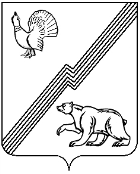 ДУМА ГОРОДА ЮГОРСКАХанты-Мансийского автономного округа-Югры                                 РЕШЕНИЕот 19 декабря 2023 года                                                                                                   № 109О плане работы Думы города Югорска на 2024 годВ соответствии с Регламентом Думы города Югорска,ДУМА ГОРОДА ЮГОРСКА РЕШИЛА:1. Утвердить план работы Думы города Югорска на 2024 год  (приложение 1).2. Утвердить план работы постоянных комиссий Думы города Югорска на 2024 год (приложение 2).3. Настоящее решение вступает в силу после подписания.Председатель Думы города Югорска					Е.Б. Комисаренко«19» декабря 2023 года   (дата подписания)Приложение 1к решению Думы города Югорскаот 19 декабря 2023 года № 109План работы Думы города Югорска на 2024 годПриложение 2к решению Думы города Югорскаот 19 декабря 2023 года № 109План работы постоянных комиссий Думы города Югорска на 2024 года№п\пТематика, наименование вопроса, программыСрок рассмотрения и утвержденияОтветственныеза подготовкуИнициатор внесения вопросана рассмотрение на заседании Думы города Югорска1Об отчёте главы города Югорска о результатах своей деятельности и деятельности администрации города Югорска за 2023 год январьАдминистрация города ЮгорскаДепартамент экономического развития и проектного управления Администрация города Югорска2Об итогах оперативно-служебной деятельности Отдела Министерства внутренних дел России по городу Югорску за 2023 год (по согласованию)февральОМВД России по городу ЮгорскуДума города Югорска3Отчет об итогах исполнения плана (программы)  приватизации муниципального имущества муниципального образования городской округ Югорск за 2023годфевральАдминистрация города Югорска, департамент муниципальной собственности и градостроительстваАдминистрация города Югорска4Отчет о деятельности контрольно – счётной палаты города Югорска за 2023 годфевральКонтрольно-счётная палата города ЮгорскаКонтрольно-счётная палата города Югорска5О внесении изменений в решение Думы города Югорска от 24.06.2015 № 49 «Об утверждении Порядка осуществления внешней проверки годового отчета об исполнении бюджета города Югорска»февральКонтрольно-счётная палата города ЮгорскаКонтрольно-счётная палата города Югорска6. О внесении изменений в решение Думы города Югорска от 28.04.2012 № 39 «О порядке обеспечения деятельности контрольно – счетной палаты города Югорска и осуществления контроля за обеспечением доступа к информации о деятельности контрольно – счётной палаты города Югорска»февральКонтрольно-счётная палата города ЮгорскаКонтрольно-счётная палата города Югорска7. Об обращении с отходами. Проблемные вопросы, мероприятия, перспективыфевральАдминистрация города ЮгорскаДума города ЮгорскаС.А. АндриановК.В. Астапенко8. О внесении изменений в Устав города ЮгорскамартАдминистрация города ЮгорскаЮридическое управлениеАдминистрация города Югорска9. О внесении изменений в решение Думы города Югорска от 25.10.2022 № 108 «О структуре администрации города Югорска»мартАдминистрация города ЮгорскаАдминистрация города Югорска10.Об отчёте председателя Думы города Югорска о деятельности Думы города Югорска за 2023 год мартДума города ЮгорскаДума города Югорска11.Информация об итогах собираемости налогов и сборов в бюджет города Югорска за 2023 год (по согласованию)мартМежрайонная ИФНС № 2 по Ханты-Мансийскому автономному округу-ЮгреДума города Югорска12.О состоянии законности и правопорядка на территории города Югорска в 2023 году  (по согласованию)мартЮгорская межрайонная прокуратураДума города Югорска13.Об утверждении перечня наказов избирателей на 2024 годмартДума города ЮгорскаДума города Югорска14О перспективах развития городского парка. Перенос Вечного огня от Мемориала «Защитникам Отечества и первопроходцам земли Югорской» к Мемориалу «Воинской славы»мартАдминистрация городаДума города ЮгорскаС.А. АндриановК.В. Астапенко15Об исполнении бюджета города Югорска за 2023 годапрельАдминистрация города Югорска, департамент финансов Администрация города Югорска16Об итогах деятельности бюджетного учреждения Ханты – Мансийского автономного округа – Югры «Югорская городская больница»  за 2023 год (по согласованию)апрельЮгорская городская больницаДума города Югорска17Об улучшении жилищных условий граждан, состоящих на учете в качестве нуждающихся в жилых помещениях по договору социального найма и о переселении граждан из жилых помещений, признанных непригодными для проживания за 2023 год и о планах на 2024 год по городу ЮгорскуапрельАдминистрации города Югорска, управление жилищной политикиАдминистрация города Югорска18О ходе реализации муниципальной программы города Югорска «Развитие жилищной сферы» апрельАдминистрации города Югорска, управление жилищной политикиДума города ЮгорскаС.А. АндриановК.В. Астапенко19О результатах жилищного строительства 2023 года и планах жилищного строительства на 2024 год и до 2025 годаапрельАдминистрация города Югорска, департамент муниципальной собственности и градостроительстваДума города Югорска(из плана работы 2023 года)20О ходе реализации муниципальной программы города Югорска «Развитие гражданского общества, реализация государственной национальной политики и профилактика экстремизма». Работа общественных советов города.апрельАдминистрация городаДума города ЮгорскаЕ.Б. Комисаренко21О ходе подготовки к оздоровительному отдыху и трудоустройству детей в каникулярное времямайАдминистрация города Югорска, управление социальной политикиДума города Югорска(из плана работы на 2023 год)22О противопожарных мероприятиях  в летний пожароопасный период 2024 года. О противопожарном состоянии объектов города Югорска.майАдминистрация города Югорска, отдел по ГО и ЧС, транспорту и связи МЧС (по согласованию)Дума города Югорска(из плана работы на 2023 год)23Об итогах и перспективах участия в конкурсах на Грантовую поддержку.майАдминистрация города ЮгорскаДума города ЮгорскаЕ.Б. Комисаренко24Об организации площадок для стоянки велосипедов (велопарковок). Оценка потребности, обеспеченности, качества. Мероприятия, планымайАдминистрация города ЮгорскаДума города ЮгорскаС.А. АндриановК.В. Астапенко25О внесении изменений в решение Думы города Югорска от 07.10.2014 № 65 «Об утверждении Генерального плана города Югорска»майАдминистрация города ЮгорскаДепартамент муниципальной собственности и градостроительства администрации города ЮгорскаАдминистрация города Югорска26О возможностях применения и реализации проектов инициативного бюджетирования в городе ЮгорскемайАдминистрация города ЮгорскаУправление внутренней политики и массовых коммуникаций Администрация города Югорска27Об итогах отопительного сезона 2023 – 2024 и о плане подготовки объектов жилищно-коммунального хозяйства, объектов социальной сферы к эксплуатации в осенне – зимний период 2024 – 2025 годовиюньАдминистрация города Югорска, департамент жилищно – коммунального и строительного комплексаАдминистрация города Югорска28О подготовке к празднованию Дня города ЮгорскаиюньАдминистрации города Югорска, Управление культуры Администрация  города Югорска29О перспективах развития многофункционального креативного молодёжного пространстваиюньАдминистрация города ЮгорскаДума города ЮгорскаС.А. АндриановК.В. Астапенко30О ходе работ по догазификации в городе Югорске. Проблемные вопросы и перспективы.июньАдминистрация города ЮгорскаДума города ЮгорскаС.А. АндриановК.В. Астапенко31О ходе реализации муниципальной программы города Югорска «Развитие физической культуры и спорта».О состоянии физкультурно – спортивной работы в городе Югорске.июньАдминистрация города ЮгорскаДума города Югорска32О ходе реализации муниципальной программы города Югорска «Развитие образования».Об итогах 2023-2024 учебного года и готовности муниципальных образовательных учреждений к новому 2024-2025 учебному году.августАдминистрация города Югорска, управление образованияАдминистрация города Югорска33О трудозанятости в городе Югорске(по согласованию) августЮгорский центр занятости населения Дума города Югорска34О деятельности МАУ «Югорский медиацентр». Итоги работы за 1 полугодие 2024 года.августАдминистрация города ЮгорскаУправление внутренней политики и массовых коммуникацийАдминистрация города Югорска35О внесении изменений в решение Думы города Югорска от 02.06.2016 № 48 «О размере денежного содержания лиц, замещающих муниципальные должности в органах местного самоуправления города Югорска»августАдминистрация города ЮгорскаУправление бухгалтерского учета и отчетностиАдминистрация города Югорска36О внесении изменений в решение Думы города Югорска от 26.04.2011 № 51 «О размерах должностных окладов по должностям муниципальной службы, учреждаемых для обеспечения исполнения полномочий органов местного самоуправления»августАдминистрация города ЮгорскаУправление бухгалтерского учета и отчетностиАдминистрация города Югорска37О согласии на  замену дотаций на выравнивание бюджетной обеспеченности муниципальных районов (городских округов) дополнительным нормативом отчислений от налога на доходы физических лиц на 2025 год и на плановый период 2026 и 2027 годовсентябрьАдминистрация города Югорска, департамент финансовАдминистрация города Югорска38О внесении изменений в решение Думы города Югорска от 22.11.2004 № 648 «О земельном налоге» сентябрьАдминистрация города Югорска, департамент экономического развития и проектного управленияАдминистрация города Югорска39О внесении изменений в решение Думы города Югорска от 18.11.2014 № 73 «О налоге на имущество физических лиц»сентябрьАдминистрация города Югорска, департамент экономического развития и проектного управленияАдминистрация города Югорска40О внесении  изменений в решение Думы города Югорска от 23.06.2016 № 60 «Об утверждении Положения о порядке и условиях проведения конкурса на замещение вакантных должностей муниципальной службы в городе ЮгорскеоктябрьАдминистрация города ЮгорскаУправление муниципальной службы, кадров и наградАдминистрация города Югорска41О внесении изменений в решение Думы города Югорска от 29.05.2020 № 35 «Об утверждении Положения о кадровом резерве для замещения вакантных должностей муниципальной службы в органах местного самоуправления города Югорска»октябрьАдминистрация города ЮгорскаАдминистрация города Югорска42О внесении изменений в решение Думы города Югорска «О бюджете города Югорска на 2024 год и на плановый период 2025 и 2026 годов»октябрьАдминистрация города ЮгорскаДепартамент финансов Администрация города Югорска43О состоянии безопасности дорожного движения в городе Югорске (по согласованию)октябрьГИБДД  (по согласованию)Дума города Югорска(из плана работы Думы на 2023 год)44Об исполнении антиалкогольного и антитабачного законодательства на территории города Югорска(по согласованию)октябрьОтдел министерства внутренних дел России по городу ЮгорскуДума города Югорска(из плана работы Думы на 2023 год)45О внесении изменений в Устав города ЮгорсканоябрьАдминистрация города ЮгорскаЮридическое управлениеАдминистрация города Югорска46Об утверждении прогнозного плана (программы) приватизации муниципального имущества муниципального образования городской округ Югорск на 2025 год и плановый период 2026 -2027 годыноябрьАдминистрация города Югорска, департамент муниципальной собственности и градостроительстваАдминистрация города Югорска47О результатах капитального и текущего ремонта объектов бюджетной сферы в 2023 году и планах на 2024 годноябрьАдминистрация города Югорска, управление социальной политикиДума города Югорска(из плана работы 2023 года»48О ходе реализации муниципальной программы города Югорска «Доступная среда».  Об исполнении мероприятий по формированию доступной среды в городе Югорске.ноябрьАдминистрация города Югорска, Управление социальной политикиДума города Югорска(из плана работы Думы на 2023 год)49О выполнении плана подготовки объектов жилищно – коммунального хозяйства, объектов социальной сферы к эксплуатации в осенне – зимний период 2024 – 2025 годовноябрьАдминистрация города Югорска, департамент жилищно – коммунального и строительного комплексаАдминистрация города Югорска50О бюджете города Югорска на 2025 год и на плановый период 2026 и 2027 годовдекабрьАдминистрация города Югорска, департамент финансовАдминистрация города Югорска51О внесении изменений в решение Думы города Югорска «О бюджете города Югорска на 2024 год и на плановый период 2025 и 2026 годов»декабрьАдминистрация города Югорска, департамент финансовАдминистрация города Югорска52Об итогах оздоровительной кампании 2024 годадекабрьАдминистрация города ЮгорскаУправление социальной политикиАдминистрация города Югорска№п\пТематика, наименование вопроса, программыСрок рассмотрения и утвержденияОтветственныеза подготовкуИнициатор внесения вопросана рассмотрение на заседании Думы города Югорска1О результатах реализации плана мероприятий (дорожная карта) по развитию ресурсноснабжающего предприятия МУП «Югорскэнергогаз» от 31.03.2022 по итогам 2023 годафевральАдминистрация города ЮгорскаМУП «Югорскэнергогаз»Дума города Югорска2О предоставлении муниципальных услуг в сфере культуры для детей города ЮгорскафевральАдминистрация города ЮгорскаУправление культурыАдминистрация города ЮгорскаУправление культуры3О ходе реализации муниципальной программы города Югорска «Управление муниципальным имуществом»февральАдминистрация города ЮгорскаДума города Югорска4О ходе реализации муниципальной программы города Югорска «Профилактика правонарушений, противодействие коррупции  и незаконному обороту наркотиков»февральАдминистрация города ЮгорскаДума города Югорска5Создание условий для организации обучения детей с ограниченными возможностями здоровья в муниципальной системе образования города ЮгорскамартАдминистрация города ЮгорскаУправление образованияАдминистрация города Югорска, Управление образования6О развитии добровольческого (волонтерского) движения на территории города ЮгорскамартАдминистрация города ЮгорскаДума города Югорска Е.Б. Комисаренко7О ходе реализации муниципальной программы города Югорска «Охрана окружающей среды, использование и защита городских лесов»мартАдминистрация города ЮгорскаДума города Югорска8О ходе реализации муниципальной программы города Югорска «Развитие муниципальной службы»апрельАдминистрация города ЮгорскаДума города Югорска9О ходе реализации муниципальной программы города Югорска «Управление муниципальными финансами»апрельАдминистрация города ЮгорскаДума города Югорска10О выполнении контрольных функций администрации города по итогам 2023 годаапрельАдминистрация города Югорска, Управление контроляДума города Югорска11Реализация единой модели профессиональной ориентации обучающихся в муниципальной системе образования города ЮгорскамайАдминистрация города Югорска, Управление образованияАдминистрация города Югорска, Управление образования12О ходе реализации муниципальной программы города Югорска «Развитие жилищно – коммунального комплекса и повышение энергетической эффективности»майАдминистрация города ЮгорскаДума города Югорска13О ходе реализации муниципальной программы города Югорска «Автомобильные дороги, транспорт и городская среда»майАдминистрация города ЮгорскаДума города Югорска14О ходе реализации муниципальной программы города Югорска «Отдых и оздоровление детей»майАдминистрация города ЮгорскаДума города Югорска15О ходе реализации муниципальной программы города Югорска «Молодёжная политика и организация временного трудоустройства»майАдминистрация города ЮгорскаДума города Югорска16Информация о перевозках детей из микрорайона «Зеленая зона» до образовательных учреждений городаиюньАдминистрация города ЮгорскаКонтрольный вопрос17О результатах реализации плана мероприятий (дорожная карта) по развитию ресурсноснабжающего предприятия МУП «Югорскэнергогаз» от 31.03.2022 по итогам 1 полугодия 2024 годаиюньАдминистрация города ЮгорскаМУП «Югорскэнергогаз»Дума города Югорска18О ходе реализации муниципальной программы города Югорска «Развитие информационного общества»сентябрьАдминистрация города ЮгорскаДума города Югорска19О ходе реализации муниципальной программы города Югорска «Социально – экономическое развитие  и муниципальное управление»сентябрьАдминистрация города ЮгорскаДума города Югорска20О ходе реализации проекта «Патриотическая экспозиция «Покорившие небо»ноябрьАдминистрация города ЮгорскаУправление культурыАдминистрация города ЮгорскаУправление культуры21О ходе реализации муниципальной программы города Югорска «Культурное пространство»ноябрьАдминистрация города ЮгорскаАдминистрация города Югорска,  Управление культуры22О работе в сфере межнациональных и межконфессиональных отношений в городе ЮгорскедекабрьАдминистрация города ЮгорскаАдминистрация города ЮгорскаУправление внутренней политики и массовых коммуникаций23О состоянии проекта музейно-туристического комплекса «Ворота в Югру»декабрьАдминистрация города Югорска, Дума города Югорска